附件2：上海中油阳光大酒店交通指南上海中油阳光大酒店地址上海市浦东新区东方路969号  酒店电话：021-51801133交通指南1、浦东机场至酒店乘出租车至酒店需130元左右。乘坐地铁2号线至世纪大道站换乘地铁4号线，浦电路站下，步行1分钟到达。2、虹桥机场、虹桥火车站至酒店乘坐出租车至酒店需90元左右。乘坐地铁2号线至世纪大道站换乘地铁4号线，浦电路站下，步行1分钟到达。三、参考地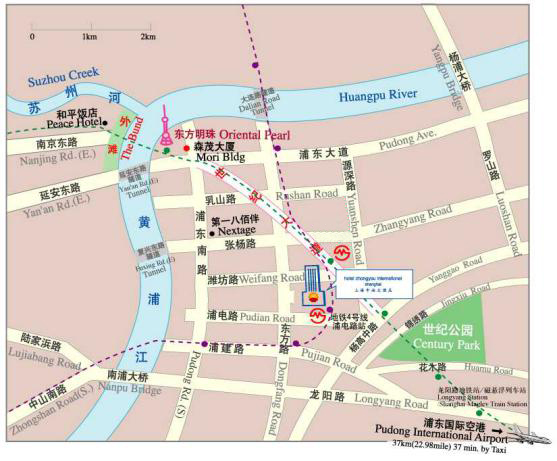 上海兴荣温德姆至尊豪廷大酒交通指南上海兴荣温德姆至尊豪廷大酒店地址上海市浦东新区浦东大道2288号，近杨浦大桥。酒店电话：021-58526666交通指南1、浦东机场至酒店乘出租车至酒店需140元左右。乘坐公交机场四线至德平路浦东大道站下,步行5分钟到达。2、虹桥机场、虹桥火车站至酒店乘坐出租车至酒店需90元左右。1号航站楼：乘地铁10号线到豫园站下车，转乘出租车到酒店需31元左右。2号航站楼、虹桥火车站：乘地铁2号线到世纪大道站下车，转乘出租车到酒店需21元左右。三、参考地图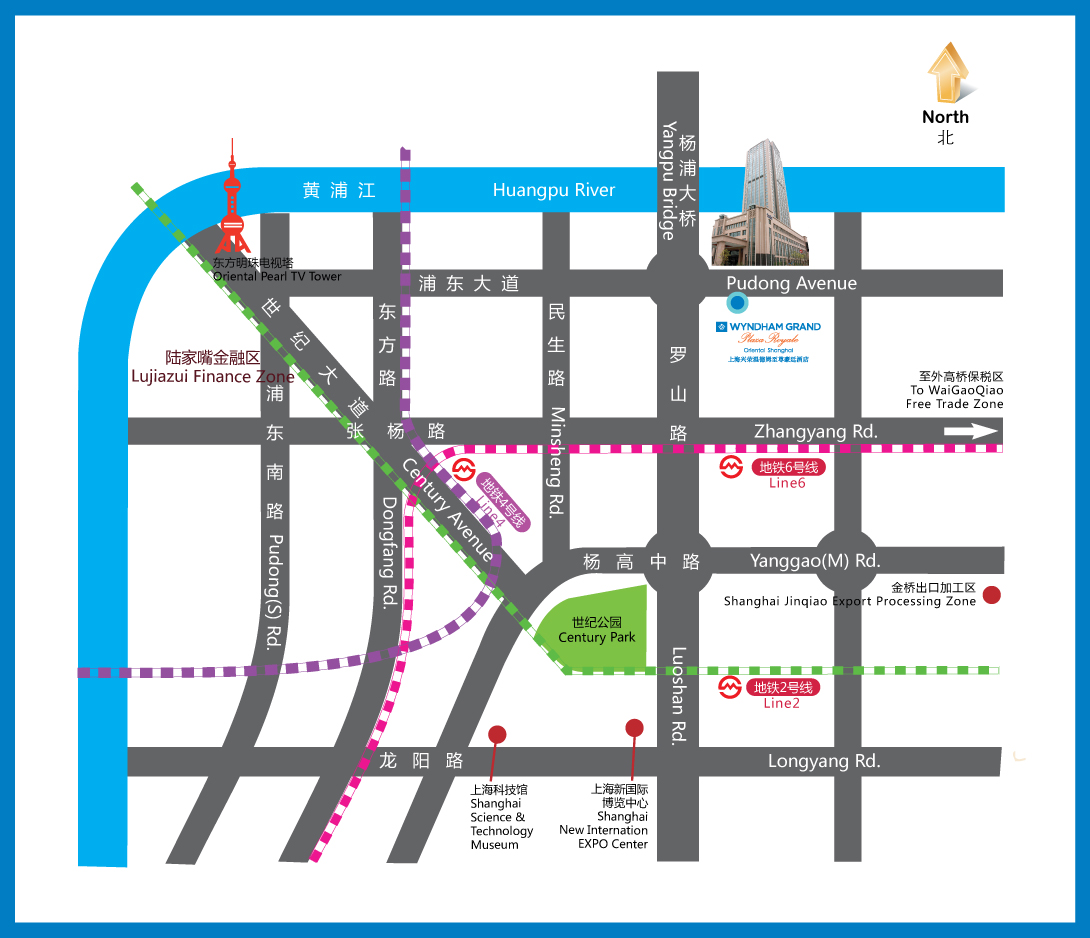 